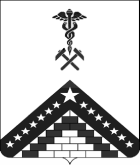 	В целях организации полноценного питания обучающихся  общеобразовательных учреждений, во исполнение статьи 37 Федерального закона Российской Федерации от 29 декабря 2012 года № 273                       «Об образовании в Российской Федерации», , в соответствии с Законом Краснодарского края от 15 декабря 2004 г № 805 – КЗ «О наделении органов местного самоуправления муниципальных образований Краснодарского края отдельными государственными полномочиями в области социальной сферы»,  с учетом постановления главы администрации (губернатора) Краснодарского края от 15 января 2015 года № 5 «Об утверждении Порядка обеспечения льготным питанием учащихся        из многодетных семей в муниципальных общеобразовательных организациях в Краснодарском крае», постановлений администрации муниципального образования Гулькевичский район                от 3 июля 2023 года № 829 «О внесении изменений в постановление администрации муниципального образования Гулькевичский район               от 28 января 2022 г. № 128 «О частичной компенсации удорожания стоимости питания обучающихся в муниципальном образовании Гулькевичский район», руководствуясь Постановлением Главного государственного санитарного врача РФ от 27 октября 2020 года № 32 «Об утверждении санитарно-эпидемиологических правил и норм СанПиН 2.3/2.4.3590-20 «Санитарно-эпидемиологические требования к организации общественного питания населения», Приказом Министерства Российской Федерации от 18 ноября 2022 г. № 1001 «Об утверждении Порядка обеспечения бесплатным двухразовым питанием обучающихся                           с ограниченными возможностями здоровья, обучение которых организовано федеральными государственными образовательными организациями, находящимися в ведении Министерства просвещения Российской Федерации, на дому, в том числе возможности замены бесплатного двухразового питания денежной компенсацией», приказом региональной энергетической комиссии – департамента цен и тарифов Краснодарского края от 14 ноября 2012 года  № 9/2012-нс «Об утверждении предельных наценок на продукцию (товары), реализуемую предприятиями общественного питания в общеобразовательных школах, профтехучилищах, средних специальных и высших учебных заведениях», Законом Краснодарского края от 16 июля 2013 г. № 2770-КЗ «Об образовании               в Краснодарском крае», приказом министерства образования, науки                и молодёжной политики Краснодарского края от 24 апреля 2022 г.  № 1024 «Об утверждении нормативов стоимости питания отдельных категорий обучающихся на 2023-2025 годы», Законом   о бюджете Краснодарского края на плановый период 2022- 2024 годы, Федеральным законом "О контрактной системе в сфере закупок товаров, работ, услуг для обеспечения государственных и муниципальных нужд" от 05.04.2013 N 44-ФЗ,  Приказом Министерства образования, науки и молодежной политики Краснодарского края от 10 февраля 2022г № 274 «Об утверждении порядков                               о предоставлении мер социальной поддержки»,  Постановления администрации муниципального образования Гулькевичский район                   от 31 марта 2022 г. № 508 «Об утверждении порядка организации                     и обеспечения бесплатным  двухразовым горячим питанием обучающихся       с ограниченными возможностями здоровья, получающих начальное общее, основное общее и среднее общее образование                                                       в общеобразовательных учреждениях муниципального образования Гулькевичский район в очной форме и порядка выплаты денежной компенсации на обеспечение бесплатным двухразовым горячим питанием обучающимся с ограниченными возможностями здоровья, получающим начальное общее, основное общее  и среднее общее образование                        в общеобразовательных учреждениях муниципального образования Гулькевичский район на дому»,  Постановления администрации муниципального образования Гулькевичский район от 12 января 2023 г. № 18 «О предоставлении дополнительных мер социальной поддержки граждан, принимающих участие в специальной военной операции», согласно приказа управления образования администрации муниципального образования Гулькевичский район от 05 июля 2022 г. № 648-О «Об утверждении методики расчета стоимости  горячего питания обучающихся муниципальных общеобразовательных учреждений, в том числе обучающихся с ограниченными возможностями здоровья, получающих начальное общее, основное общее и среднее общее образование                         в общеобразовательных учреждениях муниципального образования Гулькевичский район в очной форме, и методики расчета денежной компенсации обучающимся на дому детям с ограниченными возможностями здоровья и детям – инвалидам (инвалидам) с ограниченными возможностями здоровья », а также приказа от 08 декабря №1237-О «Об утверждении расчета стоимости горячего питания обучающихся общеобразовательных учреждений муниципального образования Гулькевичский район  на второе полугодие 2023/2024 учебного года», п р и к а з ы в а ю:Организовать с 1 января 2024 года горячее питание обучающихся муниципальных общеобразовательных учреждений, реализующих общеобразовательные программы, с учетом фактической посещаемости:Для обучающихся 1-4 классов бесплатное одноразовое питание      за счет средств федерального, регионального и муниципального бюджетов          в рамках мероприятия муниципальной программы муниципального образования Гулькевичский район «Развитие образования» -  «Организация   бесплатного горячего питания обучающихся по образовательным программам начального общего образования в муниципальных образовательных организациях», где: - средняя стоимость завтрака (для обучающихся в I смену) – 81,58 руб. (с учетом конкурсных процедур);- средняя стоимость обеда (для обучающихся во II смену) – 97,89 руб   (с учетом конкурсных процедур);;В   рамках  организации   горячего   питания    предусмотреть    наценку          в размере 35 % к стоимости питания за счет средств муниципального бюджета.1.2. Для обучающихся с ограниченными возможностями здоровья            в муниципальных общеобразовательных организациях по программам основного общего и среднего образования бесплатное двухразовое питание:1) для 1-4 классов, обучающихся в I смену средняя стоимость (с учетом конкурсных процедур): - завтрака – в рамках мероприятия муниципальной программы «Развитие образования».  «Организация   бесплатного горячего питания обучающихся по образовательным программам начального общего образования                    в муниципальных образовательных организациях» за счет средств федерального, регионального и муниципального  бюджетов – 81,58 руб  В   рамках  организации завтрака предусмотреть наценку в размере 35 %           к стоимости питания за счет средств муниципального бюджета.- организация и обеспечение обеда –– за счет за счет краевых              субсидий   132,15 руб. (97,89 руб - стоимость набора продуктов и 35% наценка ) 2) для 1-4 классов, обучающихся  во II смену средняя стоимость               (с учетом конкурсных процедур): - обеда – в рамках мероприятия муниципальной программы «Развитие образования» -  «Организация   бесплатного горячего питания обучающихся по образовательным программам начального общего образования                     в муниципальных образовательных организациях» за счет средств федерального, регионального и муниципального бюджетов – 97,89 руб.;В   рамках  организации обеда предусмотреть наценку в размере 35 %              к стоимости питания за счет средств муниципального бюджета.- организация и обеспечение полдника– за счет краевых субсидий– 66,08 руб. (48,95 руб – стоимость набора продуктов и 35% наценка);3) для 5-11 классов организация и обеспечение за счет краевых субсидий средняя стоимостьобучающихся в I смену средняя стоимость завтрака- 129,18 руб. (95,69 руб – стоимость набора продуктов и 35% наценка) средняя стоимость обеда на одного обучающегося – 155,01 руб (114,82 руб – стоимость набора продуктов и 35% наценка );обучающихся во II смену средняя стоимость обеда на одного обучающегося – 155,01 руб (114,82 руб – стоимость набора продуктов и 35% наценка ) средняя стоимость полдника – 77,50 (57,41 руб – стоимость набора продуктов и и 35% наценка )1.3. Для детей–инвалидов (инвалидов), не являющихся обучающимися с ограниченными возможностями здоровья, обучающихся в муниципальных общеобразовательных организациях             по программам начального общего, основного общего и среднего образования бесплатное двухразовое питание:1) для 1-4 классов, обучающихся в I и II смену средняя стоимость: завтрака – в рамках мероприятия муниципальной программы муниципального образования Гулькевичский район «Развитие образования» -  «Организация бесплатного горячего питания обучающихся                              по образовательным программам начального общего образования                     в муниципальных образовательных организациях» за счет средств федерального, регионального и муниципального бюджетов – 81,58 руб.В   рамках  организации   горячего   питания    предусмотреть    наценку          в размере 35 % к стоимости питания за счет средств муниципального бюджета.обеда – за счет субвенций  – 89,40 руб. В рамках организации горячего питания для детей-инвалидов (инвалидов) предусмотреть наценку в размере 35 % к стоимости питания за счет средств муниципального бюджета.2) для 5-11 классов за счет средств субвенций средняя стоимость двухразового бесплатного горячего питания – 178,00 рублей В рамках организации горячего питания для детей-инвалидов (инвалидов) предусмотреть наценку в размере 35% к стоимости питания         за счет средств муниципального бюджета. 2. Обеспечить бесплатным одноразовым питание обучающихся 5-11 классов детей граждан, принимающих участие в специальной военной операции за счет средств муниципального бюджета: для обучающихся в I смену - средняя стоимость завтрака- 95,69 руб для обучающихся во II смену -средняя стоимость обеда- 114,82 руб. В   рамках  организации   горячего   питания    предусмотреть    наценку          в размере 35 % к стоимости питания за счет средств муниципального бюджета. 3. Обеспечить частичную компенсацию стоимости питания обучающихся по образовательным программам основного общего и среднего образования по очной форме для 5-11 классов: - за счет средств муниципального бюджета в учебный день в течение учебного года на одного обучающегося, в том числе обучающихся                 из многодетных семей, в размере 5,00 рублей;- за счет средств краевого бюджета в учебный день в течение учебного года на одного обучающегося из многодетной семьи в размере 10,00 рублей.4. Обеспечить выплату денежной компенсации на обеспечение бесплатным двухразовым питанием обучающихся с ограниченными возможностями здоровья, в том числе детей-инвалидов, осваивающих основные общеобразовательные программы на дому за счет средств краевых субсидий из расчета стоимости одного дня:- для обучающихся 1-4 классов – 242,28 руб. 	- для обучающихся 5-11 классов – 284,19 руб. 4.1 Обеспечить выплату денежной компенсации детям-инвалидам (инвалидам), не являющимися обучающимися с ограниченными возможностями здоровья, при предоставлении меры социальной поддержки        в виде двухразового бесплатного горячего питания за счет средств краевых субвенций обучающимся на дому, согласно нормативам  утвержденного  приказом министерства образования, науки и молодёжной политики              от 28.04.2022 г. № 1024 «Об утверждении нормативов стоимости питания отдельных категорий обучающихся на 2022-2025 годы» из расчета стоимости одного дня: - для обучающихся 1-4 классов – 89,40 руб за счет краевых субвенций,	- для обучающихся 5-11 классов – 178,00 руб за счет краевых субвенций 5.  Руководителям общеобразовательных учреждений муниципального образования Гулькевичский район:5.1. Организовать с 1 сентября 2023 года за счет бюджетных                             и родительских средств питание обучающихся общеобразовательных учреждений, на основании муниципальных контрактов/договоров,                   в соответствии с перспективным меню, утвержденным организатором питания, согласованным с директором общеобразовательного учреждения.5.2. Принять меры: по организации горячего питания обучающихся       в соответствии с Методическими рекомендациями MP 2.4.0179-20 «Рекомендации по организации питания обучающихся общеобразовательных организаций», утвержденными Федеральной службой по надзору в сфере защиты прав потребителей и благополучия человека 18 мая 2020 г.5.3. Совместно с родительским сообществом продолжить информационно-разъяснительную работу с обучающимися и их родителями (законными представителями), направленную на формирование культуры здорового питания;5.4. Обеспечить:- обязательное внедрение в общеобразовательном учреждении программы «Разговор о правильном питании»; - популяризацию просветительских программ по здоровому питанию среди школьников, формирование у родителей культуры правильного питания детей, воспитание здоровых пищевых привычек;- создание в школах среды, благоприятной для формирования навыков здорового питания, через обучение педагогов основам здорового образа жизни; - работу комиссий родительского контроля за качеством школьного питания.6. Главному специалисту управления образования администрации муниципального образования, Карпушиной Е.Е. организовать:- контроль ведения единого табеля учета посещаемости по питанию        в образовательных учреждениях, разработанного на основе формы ОКУД 0504608, утвержденной Приказом Минфина России от 30 марта 2015 года     № 52н «Об утверждении форм первичных учетных документов и регистров бухгалтерского учета, применяемых органами государственной власти (государственными органами), органами местного самоуправления, органами управления государственными внебюджетными фондами, государственными (муниципальными) учреждениями, и Методических указаний                         по их применению»;- еженедельный и ежемесячный мониторинг организации питания обучающихся в общеобразовательных учреждениях муниципального образования Гулькевичский район с предоставлением его результатов              в Министерство образования, науки и молодежной политики Краснодарского края.7. Руководителю МКУ «ЦБУО», Колпаковой О.В., обеспечить контроль за целевым расходованием бюджетных денежных средств.8. Контроль за исполнением настоящего приказа оставляю за собой.9. Приказ вступает в силу со дня его подписания и применяется                       к правоотношениям, возникающим с 1 сентября 2023 года. УПРАВЛЕНИЕ ОБРАЗОВАНИЯАДМИНИСТРАЦИИ МУНИЦИПАЛЬНОГО ОБРАЗОВАНИЯГУЛЬКЕВИЧСКИЙ РАЙОНПРИКАЗУПРАВЛЕНИЕ ОБРАЗОВАНИЯАДМИНИСТРАЦИИ МУНИЦИПАЛЬНОГО ОБРАЗОВАНИЯГУЛЬКЕВИЧСКИЙ РАЙОНПРИКАЗУПРАВЛЕНИЕ ОБРАЗОВАНИЯАДМИНИСТРАЦИИ МУНИЦИПАЛЬНОГО ОБРАЗОВАНИЯГУЛЬКЕВИЧСКИЙ РАЙОНПРИКАЗУПРАВЛЕНИЕ ОБРАЗОВАНИЯАДМИНИСТРАЦИИ МУНИЦИПАЛЬНОГО ОБРАЗОВАНИЯГУЛЬКЕВИЧСКИЙ РАЙОНПРИКАЗУПРАВЛЕНИЕ ОБРАЗОВАНИЯАДМИНИСТРАЦИИ МУНИЦИПАЛЬНОГО ОБРАЗОВАНИЯГУЛЬКЕВИЧСКИЙ РАЙОНПРИКАЗУПРАВЛЕНИЕ ОБРАЗОВАНИЯАДМИНИСТРАЦИИ МУНИЦИПАЛЬНОГО ОБРАЗОВАНИЯГУЛЬКЕВИЧСКИЙ РАЙОНПРИКАЗот20.12.2023г.№1287-Ог. Гулькевичиг. Гулькевичиг. Гулькевичиг. Гулькевичиг. Гулькевичиг. ГулькевичиотступотступотступотступотступотступОб организации питания обучающихся   общеобразовательных учреждений муниципального образования Гулькевичский район во втором полугодии 2023/2024 учебного года  Об организации питания обучающихся   общеобразовательных учреждений муниципального образования Гулькевичский район во втором полугодии 2023/2024 учебного года  Об организации питания обучающихся   общеобразовательных учреждений муниципального образования Гулькевичский район во втором полугодии 2023/2024 учебного года  Об организации питания обучающихся   общеобразовательных учреждений муниципального образования Гулькевичский район во втором полугодии 2023/2024 учебного года  Об организации питания обучающихся   общеобразовательных учреждений муниципального образования Гулькевичский район во втором полугодии 2023/2024 учебного года  Об организации питания обучающихся   общеобразовательных учреждений муниципального образования Гулькевичский район во втором полугодии 2023/2024 учебного года  Исполняющий обязанности начальника управления образования администрации муниципального образования Гулькевичский районЛ.Л. Скоморохова